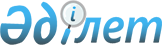 Бөрлі аудандық мәслихатының 2016 жылғы 22 желтоқсандағы № 10-2 "2017-2019 жылдарға арналған аудандық бюджет туралы" шешіміне өзгерістер енгізу туралы
					
			Күшін жойған
			
			
		
					Батыс Қазақстан облысы Бөрлі аудандық мәслихатының 2017 жылғы 3 мамырдағы № 14-1 шешімі. Батыс Қазақстан облысының Әділет департаментінде 2017 жылғы 16 мамырда № 4798 болып тіркелді. Күші жойылды - Батыс Қазақстан облысы Бөрлі аудандық мәслихатының 2018 жылғы 13 сәуірдегі № 23-9 шешімімен
      Ескерту. Күші жойылды - Батыс Қазақстан облысы Бөрлі аудандық мәслихатының 13.04.2018 № 23-9 шешімімен (алғашқы ресми жарияланған күнінен бастап қолданысқа енгізіледі).
      Қазақстан Республикасының 2008 жылғы 4 желтоқсандағы Бюджет кодексіне және Қазақстан Республикасының 2001 жылғы 23 қаңтардағы "Қазақстан Республикасындағы жергілікті мемлекеттік басқару және өзін-өзі басқару туралы" Заңына сәйкес, Бөрлі аудандық мәслихат ШЕШІМ ҚАБЫЛДАДЫ:
      1. Бөрлі аудандық мәслихатының 2016 жылғы 22 желтоқсандағы №10-2 "2017-2019 жылдарға арналған аудандық бюджет туралы" шешіміне (Нормативтік құқықтық актілерді мемлекеттік тіркеу тізілімінде №4642 тіркелген, 2017 жылғы 18 қаңтарда Қазақстан Республикасы нормативтік құқықтық актілерінің эталондық бақылау банкінде жарияланған) мынадай өзгерістер енгізілсін:
      1- тармақта:
      1) тармақша мынадай редакцияда жазылсын:
      "1) кірістер – 9 831 404 мың теңге: 
      салықтық түсімдер – 8 849 721 мың теңге;
      салықтық емес түсімдер – 88 888 мың теңге;
      негізгі капиталды сатудан түсетін түсімдер – 578 517 мың теңге;
      трансферттер түсімі – 314 278 мың теңге;";
      2) тармақша мынадай редакцияда жазылсын: 
      "2) шығындар – 11 526 824 мың теңге;";
      7- тармақ мынадай редакцияда жазылсын:
      "7. 2017 жылға арналған ауданның жергілікті атқарушы органдарының резерві 78 909 мың теңге көлемінде бекітілсін.";
      аталған шешімнің 1- қосымшасы осы шешімнің қосымшасына сәйкес жаңа редакцияда жазылсын.
      2. Аудандық мәслихат аппаратының басшысы (Б.Б.Мұқашева) осы шешімнің әділет органдарында мемлекеттік тіркелуін, Қазақстан Республикасы нормативтік құқықтық актілерінің эталондық бақылау банкінде және бұқаралық ақпарат құралдарында оның ресми жариялануын қамтамасыз етсін.
      3. Осы шешім 2017 жылдың 1 қаңтарынан бастап қолданысқа енгізіледі. 2017 жылға арналған аудандық бюджет
      мың теңге
					© 2012. Қазақстан Республикасы Әділет министрлігінің «Қазақстан Республикасының Заңнама және құқықтық ақпарат институты» ШЖҚ РМК
				
      Сессия төрағасы

В.Ан

      Бөрлі аудандық
мәслихат хатшысы

А.Куликешев
Бөрлі аудандық мәслихатының
2017 жылғы 3 мамырдағы
№14-1 шешіміне қосымшаБөрлі аудандық мәслихатының
2016 жылғы 22 желтоқсандағы
№10-2 шешіміне 1-қосымша
Санаты
Санаты
Санаты
Санаты
Санаты
Сомасы
Сыныбы
Сыныбы
Сыныбы
Сыныбы
Сомасы
Ішкі сыныбы
Ішкі сыныбы
Ішкі сыныбы
Сомасы
Ерекшелігі
Ерекшелігі
Сомасы
Атауы
Сомасы
1) Кірістер
 9 831 404
1
Салықтық түсімдер
8 849 721
01
Табыс салығы
2 585 875
2
Жеке табыс салығы
2 585 875
03
Әлеуметтік салық
4 590 601
1
Әлеуметтік салық
4 590 601
04
Меншікке салынатын салықтар
753 363
1
Мүлікке салынатын салықтар
503 973
3
Жер салығы
34 600
4
Көлік құралдарына салынатын салық
211 404
5
Бірыңғай жер салығы
3 386
05
Тауарларға, жұмыстарға және қызметтерге салынатын ішкі салықтар
895 041
2
Акциздер
721 554
3
Табиғи және басқа да ресурстарды пайдаланғаны үшін түсетін түсімдер
125 000
4
Кәсіпкерлік және кәсіби қызметті жүргізгені үшін алынатын алымдар
48 487
08
Заңдық маңызы бар әрекеттердi жасағаны және (немесе) оған уәкiлеттiгi бар мемлекеттiк органдар немесе лауазымды адамдар құжаттар бергенi үшiн алынатын мiндеттi төлемдер
24 841
1
Мемлекеттік баж
24 841
2
Салықтық емес түсімдер
88 888
01
Мемлекеттiк меншiктен түсетiн кiрiстер
78 888
5
Мемлекет меншiгiндегi мүлiктi жалға беруден түсетiн кiрiстер
18 546
7
Мемлекеттік бюджеттен берілген кредиттер бойынша сыйақылар
60 342
06
Басқа да салықтық емес түсiмдер
10 000
1
Басқа да салықтық емес түсiмдер
10 000
3
Негізгі капиталды сатудан түсетін түсімдер
578 517
01
Мемлекеттiк мекемелерге бекiтiлген мемлекеттiк мүлiктi сату
535 914
1
Мемлекеттiк мекемелерге бекiтiлген мемлекеттiк мүлiктi сату
535 914
03
Жердi және материалдық емес активтердi сату
42 603
1
Жерді сату
42 603
4
Трансферттер түсімі
314 278
02
Мемлекеттік басқарудың жоғары тұрған органдарынан түсетін трансферттер
314 278
2
Облыстық бюджеттен түсетiн трансферттер
314 278
Функционалдық топ
Функционалдық топ
Функционалдық топ
Функционалдық топ
Функционалдық топ
сомасы
Функционалдық кіші топ
Функционалдық кіші топ
Функционалдық кіші топ
Функционалдық кіші топ
сомасы
Бюджеттік бағдарламалардың әкімшісі
Бюджеттік бағдарламалардың әкімшісі
Бюджеттік бағдарламалардың әкімшісі
сомасы
Бағдарлама
Бағдарлама
сомасы
Атауы
сомасы
2) Шығындар
11 526 824
01
Жалпы сипаттағы мемлекеттiк қызметтер
597 927
1
Мемлекеттiк басқарудың жалпы функцияларын орындайтын өкiлдi, атқарушы және басқа органдар
456 075
112
Аудан (облыстық маңызы бар қала) мәслихатының аппараты
27 361
001
Аудан (облыстық маңызы бар қала) мәслихатының қызметін қамтамасыз ету жөніндегі қызметтер
18 161
003
Мемлекеттік органның күрделі шығыстары
9 200
122
Аудан (облыстық маңызы бар қала) әкімінің аппараты
129 581
001
Аудан (облыстық маңызы бар қала) әкімінің қызметін қамтамасыз ету жөніндегі қызметтер
88 390
003
Мемлекеттік органның күрделі шығыстары
41 191
123
Қаладағы аудан, аудандық маңызы бар қала, кент, ауыл, ауылдық округ әкімінің қызметін қамтамасыз ету жөніндегі қызметтер
299 133
001
Қаладағы аудан, аудандық маңызы бар қаланың, кент, ауыл, ауылдық округ әкімінің қызметін қамтамасыз ету жөніндегі қызметтер
296 292
022
Мемлекеттік органның күрделі шығыстары
2 841
2
Қаржылық қызмет
3 200
459
Ауданның (облыстық маңызы бар қаланың) экономика және қаржы бөлімі
3 200
003
Салық салу мақсатында мүлікті бағалауды жүргізу
2 200
010
Жекешелендіру, коммуналдық меншікті басқару, жекешелендіруден кейінгі қызмет және осыған байланысты дауларды реттеу
1 000
9
Жалпы сипаттағы өзге де мемлекеттiк қызметтер
138 652
458
Ауданның (облыстық маңызы бар қаланың) тұрғын үй-коммуналдық шаруашылығы, жолаушылар көлігі және автомобиль жолдары бөлімі
60 851
001
Жергілікті деңгейде тұрғын үй-коммуналдық шаруашылығы, жолаушылар көлігі және автомобиль жолдары саласындағы мемлекеттік саясатты іске асыру жөніндегі қызметтер
60 851
459
Ауданның (облыстық маңызы бар қаланың) экономика және қаржы бөлімі
42 803
001
Ауданның (облыстық маңызы бар қаланың) экономикалық саясатын қалыптастыру мен дамыту, мемлекеттік жоспарлау, бюджеттік атқару және коммуналдық меншігін басқару саласындағы мемлекеттік саясатты іске асыру жөніндегі қызметтер
24 781
015
Мемлекеттік органның күрделі шығыстары
18 022
467
Ауданның (облыстық маңызы бар қаланың) құрылыс бөлімі
34 998
040
Мемлекеттік органдардың объектілерін дамыту
34 998
02
Қорғаныс
72 760
1
Әскери мұқтаждар
18 000
122
Аудан (облыстық маңызы бар қала) әкімінің аппараты
18 000
005
Жалпыға бірдей әскери міндетті атқару шеңберіндегі іс-шаралар
18 000
2
Төтенше жағдайлар жөнiндегi жұмыстарды ұйымдастыру
54 760
122
Аудан (облыстық маңызы бар қала) әкімінің аппараты
54 760
006
Аудан (облыстық маңызы бар қала) ауқымындағы төтенше жағдайлардың алдын алу және оларды жою
7 413
007
Аудандық (қалалық) ауқымдағы дала өрттерінің, сондай-ақ мемлекеттік өртке қарсы қызмет органдары құрылмаған елдi мекендерде өрттердің алдын алу және оларды сөндіру жөніндегі іс-шаралар
47 347
03
Қоғамдық тәртіп, қауіпсіздік, құқықтық, сот, қылмыстық-атқару қызметі
35 573
9
Қоғамдық тәртіп және қауіпсіздік саласындағы басқа да қызметтер
35 573
458
Ауданның (облыстық маңызы бар қаланың) тұрғын үй-коммуналдық шаруашылығы, жолаушылар көлігі және автомобиль жолдары бөлімі
35 573
021
Елдi мекендерде жол қозғалысы қауiпсiздiгін қамтамасыз ету
35 573
04
Білім беру
5 070 326
1
Мектепке дейінгі тәрбие және оқыту
939 597
464
Ауданның (облыстық маңызы бар қаланың) білім бөлімі
793 461
009
Мектепке дейінгі тәрбие мен оқыту ұйымдарының қызметін қамтамасыз ету
713 335
040
Мектепке дейінгі білім беру ұйымдарында мемлекеттік білім беру тапсырысын іске асыруға
80 126
467
Ауданның (облыстық маңызы бар қаланың) құрылыс бөлімі
146 136
037
Мектепке дейiнгi тәрбие және оқыту объектілерін салу және реконструкциялау
146 136
2
Бастауыш, негізгі орта және жалпы орта білім беру
3 765 663
123
Қаладағы аудан, аудандық маңызы бар қала, кент, ауыл, ауылдық округ әкімінің аппараты
13 658
005
Ауылдық жерлерде балаларды мектепке дейін тегін алып баруды және кері алып келуді ұйымдастыру
13 658
464
Ауданның (облыстық маңызы бар қаланың) білім бөлімі
3 605 935
003
Жалпы білім беру
3 341 741
006
Балаларға қосымша білім беру
264 194
465
Ауданның (облыстық маңызы бар қаланың) дене шынықтыру және спорт бөлімі
119 070
017
Балалар мен жасөспірімдерге спорт бойынша қосымша білім беру
119 070
467
Ауданның (облыстық маңызы бар қаланың) құрылыс бөлімі
27 000
024
Бастауыш, негізгі орта және жалпы орта білім беру объектілерін салу және реконструкциялау
27 000
9
Бiлiм беру саласындағы өзге де қызметтер
365 066
464
Ауданның (облыстық маңызы бар қаланың) білім бөлімі
365 066
001
Жергілікті деңгейде білім беру саласындағы мемлекеттік саясатты іске асыру жөніндегі қызметтер
17 534
005
Ауданның (облыстық маңызы бар қаланың) мемлекеттік білім беру мекемелер үшін оқулықтар мен оқу-әдiстемелiк кешендерді сатып алу және жеткізу
230 539
015
Жетім баланы (жетім балаларды) және ата-аналарының қамқорынсыз қалған баланы (балаларды) күтіп-ұстауға қамқоршыларға (қорғаншыларға) ай сайынға ақшалай қаражат төлемі
9 417
067
Ведомстволық бағыныстағы мемлекеттік мекемелерінің және ұйымдарының күрделі шығыстары
107 576
06
Әлеуметтік көмек және әлеуметтік қамсыздандыру
383 625
1
Әлеуметтiк қамсыздандыру
55 561
451
Ауданның (облыстық маңызы бар қаланың) жұмыспен қамту және әлеуметтік бағдарламалар бөлімі
46 716
005
Мемлекеттік атаулы әлеуметтік көмек
9 950
016
18 жасқа дейінгі балаларға мемлекеттік жәрдемақылар
10 319
025
"Өрлеу" жобасы бойынша келісілген қаржылай көмекті енгізу
26 447
464
Ауданның (облыстық маңызы бар қаланың) білім бөлімі
8 845
030
Патронат тәрбиешілерге берілген баланы (балаларды) асырап бағу
8 845
2
Әлеуметтік көмек
296 140
451
Ауданның (облыстық маңызы бар қаланың) жұмыспен қамту және әлеуметтік бағдарламалар бөлімі
296 140
002
Жұмыспен қамту бағдарламасы
82 382
004
Ауылдық жерлерде тұратын денсаулық сақтау, білім беру, әлеуметтік қамтамасыз ету, мәдениет, спорт және ветеринар мамандарына отын сатып алуға Қазақстан Республикасының заңнамасына сәйкес әлеуметтік көмек көрсету
10 656
006
Тұрғын үйге көмек көрсету
5 672
007
Жергілікті өкілетті органдардың шешімі бойынша мұқтаж азаматтардың жекелеген топтарына әлеуметтік көмек
41 323
010
Үйден тәрбиеленіп оқытылатын мүгедек балаларды материалдық қамтамасыз ету
2 206
014
Мұқтаж азаматтарға үйде әлеуметтік көмек көрсету
54 759
017
Мүгедектерді оңалту жеке бағдарламасына сәйкес, мұқтаж мүгедектерді міндетті гигиеналық құралдармен және ымдау тілі мамандарының қызмет көрсетуін, жеке көмекшілермен қамтамасыз ету
56 593
023
Жұмыспен қамту орталықтарының қызметін қамтамасыз ету
42 549
9
Әлеуметтiк көмек және әлеуметтiк қамтамасыз ету салаларындағы өзге де қызметтер
31 924
451
Ауданның (облыстық маңызы бар қаланың) жұмыспен қамту және әлеуметтік бағдарламалар бөлімі
31 821
001
Жергілікті деңгейде халық үшін әлеуметтік бағдарламаларды жұмыспен қамтуды қамтамасыз етуді іске асыру саласындағы мемлекеттік саясатты іске асыру жөніндегі қызметтер
27 136
011
Жәрдемақыларды және басқа да әлеуметтік төлемдерді есептеу, төлеу мен жеткізу бойынша қызметтерге ақы төлеу
1 264
054
Үкіметтік емес ұйымдарда мемлекеттік әлеуметтік тапсырысты орналастыру
3 421
458
Ауданның (облыстық маңызы бар қаланың) тұрғын үй-коммуналдық шаруашылығы, жолаушылар көлігі және автомобиль жолдары бөлімі
103
050
Қазақстан Республикасында мүгедектердің құқықтарын қамтамасыз ету және өмір сүру сапасын жақсарту жөніндегі 2012 - 2018 жылдарға арналған іс-шаралар жоспарын іске асыру
103
07
Тұрғын үй-коммуналдық шаруашылық
1 632 706
1
Тұрғын үй шаруашылығы
719 755
458
Ауданның (облыстық маңызы бар қаланың) тұрғын үй-коммуналдық шаруашылығы, жолаушылар көлігі және автомобиль жолдары бөлімі
60 000
003
Мемлекеттік тұрғын үй қорының сақталуын ұйымдастыру
60 000
467
Ауданның (облыстық маңызы бар қаланың) құрылыс бөлімі
632 327
003
Коммуналдық тұрғын үй қорының тұрғын үйін жобалау және (немесе) салу, реконструкциялау
535 878
004
Инженерлік-коммуникациялық инфрақұрылымды жобалау, дамыту және (немесе) жайластыру 
96 449
479
Ауданның (облыстық маңызы бар қаланың) тұрғын үй инспекциясы бөлімі
27 428
001
Жергілікті деңгейде тұрғын үй қоры саласындағы мемлекеттік саясатты іске асыру жөніндегі қызметтер
27 428
2
Коммуналдық шаруашылық
458 821
458
Ауданның (облыстық маңызы бар қаланың) тұрғын үй-коммуналдық шаруашылығы, жолаушылар көлігі және автомобиль жолдары бөлімі
383 849
012
Сумен жабдықтау және су бұру жүйесінің жұмыс істеуі
152 697
026
Ауданның (облыстық маңызы бар қаланың) коммуналдық меншігіндегі жылу жүйелерін қолдануды ұйымдастыру
161 152
048
Қаланы және елді мекендерді абаттандыруды дамыту
70 000
467
Ауданның (облыстық маңызы бар қаланың) құрылыс бөлімі
74 972
058
Елді мекендердегі сумен жабдықтау және су бұру жүйелерін дамыту
74 972
3
Елді мекендерді көркейту
454 130
123
Қаладағы аудан, аудандық маңызы бар қала, кент, ауыл, ауылдық округ әкімінің аппараты
85 976
008
Елді мекендердегі көшелерді жарықтандыру
32 650
009
Елдi мекендердiң санитариясын қамтамасыз ету
6 350
011
Елді мекендерді абаттандыру мен көгалдандыру
46 976
458
Ауданның (облыстық маңызы бар қаланың) тұрғын үй-коммуналдық шаруашылығы, жолаушылар көлігі және автомобиль жолдары бөлімі
368 154
015
Елдi мекендердегі көшелердi жарықтандыру
140 000
016
Елдi мекендердiң санитариясын қамтамасыз ету
111 070
018
Елдi мекендердi абаттандыру және көгалдандыру
117 084
08
Мәдениет, спорт, туризм және ақпараттық кеңістiк
875 359
1
Мәдениет саласындағы қызмет
396 812
455
Ауданның (облыстық маңызы бар қаланың) мәдениет және тілдерді дамыту бөлімі
396 812
003
Мәдени- демалыс жұмысын қолдау
396 812
2
Спорт
130 566
465
Ауданның (облыстық маңызы бар қаланың) дене шынықтыру және спорт бөлімі
130 566
001
Жергілікті деңгейде дене шынықтыру және спорт саласындағы мемлекеттік саясатты іске асыру жөніндегі қызметтер
10 925
006
Аудандық (облыстық маңызы бар қалалық) деңгейде спорттық жарыстар өткiзу
104 641
007
Әртүрлi спорт түрлерi бойынша аудан (облыстық маңызы бар қала) құрама командаларының мүшелерiн дайындау және олардың облыстық спорт жарыстарына қатысуы
15 000
3
Ақпараттық кеңістік
225 346
455
Ауданның (облыстық маңызы бар қаланың) мәдениет және тілдерді дамыту бөлімі
143 878
006
Аудандық (қалалық) кiтапханалардың жұмыс iстеуi
138 878
007
Мемлекеттiк тiлдi және Қазақстан халқының басқа да тiлдерін дамыту
5 000
456
Ауданның (облыстық маңызы бар қаланың) ішкі саясат бөлімі
81 468
002
Мемлекеттік ақпараттық саясат жүргізу жөніндегі қызметтер
81 468
9
Мәдениет, спорт, туризм және ақпараттық кеңiстiктi ұйымдастыру жөнiндегi өзге де қызметтер
122 635
455
Ауданның (облыстық маңызы бар қаланың) мәдениет және тілдерді дамыту бөлімі
50 895
001
Жергілікті деңгейде тілдерді және мәдениетті дамыту саласындағы мемлекеттік саясатты іске асыру жөніндегі қызметтер
14 155
032
Ведомстволық бағыныстағы мемлекеттік мекемелерінің және ұйымдарының күрделі шығыстары
36 740
456
Ауданның (облыстық маңызы бар қаланың) ішкі саясат бөлімі
71 740
001
Жергілікті деңгейде ақпарат, мемлекеттілікті нығайту және азаматтардың әлеуметтік сенімділігін қалыптастыру саласында мемлекеттік саясатты іске асыру жөніндегі қызметтер
37 807
003
Жастар саясаты саласында іс-шараларды іске асыру
24 933
006
Мемлекеттік органның күрделі шығыстары
9 000
10
Ауыл, су, орман, балық шаруашылығы, ерекше қорғалатын табиғи аумақтар, қоршаған ортаны және жануарлар дүниесін қорғау, жер қатынастары
196 674
1
Ауыл шаруашылығы
161 216
462
Ауданның (облыстық маңызы бар қаланың) ауыл шаруашылығы бөлімі
24 559
001
Жергілікті деңгейде ауыл шаруашылығы саласындағы мемлекеттік саясатты іске асыру жөніндегі қызметтер
24 559
467
Ауданның (облыстық маңызы бар қаланың) құрылыс бөлімі
40 000
010
Ауыл шаруашылығы объектілерін дамыту
40 000
473
Ауданның (облыстық маңызы бар қаланың) ветеринария бөлімі
96 657
001
Жергілікті деңгейде ветеринария саласындағы мемлекеттік саясатты іске асыру жөніндегі қызметтер
25 566
006
Ауру жануарларды санитарлық союды ұйымдастыру
1 824
007
Қаңғыбас иттер мен мысықтарды аулауды және жоюды ұйымдастыру
9 043
010
Ауыл шаруашылығы жануарларын сәйкестендіру жөніндегі іс-шараларды өткізу
3 320
011
Эпизоотияға қарсы іс-шаралар жүргізу
44 058
047
Жануарлардың саулығы мен адамның денсаулығына қауіп төндіретін, алып қоймай заласыздандырылған (зарарсыздандырылған) және қайта өңделген жануарлардың, жануарлардан алынатын өнімдер мен шикізаттың құнын иелеріне өтеу
12 846
6
Жер қатынастары
19 758
463
Ауданның (облыстық маңызы бар қаланың) жер қатынастары бөлімі
19 758
001
Аудан (облыстық маңызы бар қала) аумағында жер қатынастарын реттеу саласындағы мемлекеттік саясатты іске асыру жөніндегі қызметтер
11 166
006
Аудандардың, облыстық маңызы бар, аудандық маңызы бар қалалардың, кенттердің, ауылдардың, ауылдық округтердің шекарасын белгілеу кезінде жүргізілетін жерге орналастыру
8 592
9
Ауыл, су, орман, балық шаруашылығы, қоршаған ортаны қорғау және жер қатынастары саласындағы басқа да қызметтер
15 700
459
Ауданның (облыстық маңызы бар қаланың) экономика және қаржы бөлімі
15 700
099
Мамандарға әлеуметтік қолдау көрсету жөніндегі шараларды іске асыру
15 700
11
Өнеркәсіп, сәулет, қала құрылысы және құрылыс қызметі
54 740
2
Сәулет, қала құрылысы және құрылыс қызметі
54 740
467
Ауданның (облыстық маңызы бар қаланың) құрылыс бөлімі
12 748
001
Жергілікті деңгейде құрылыс саласындағы мемлекеттік саясатты іске асыру жөніндегі қызметтер
12 748
468
Ауданның (облыстық маңызы бар қаланың) сәулет және қала құрылысы бөлімі
41 992
001
Жергілікті деңгейде сәулет және қала құрылысы саласындағы мемлекеттік саясатты іске асыру жөніндегі қызметтер
12 177
003
Аудан аумағында қала құрылысын дамыту схемаларын және елді мекендердің бас жоспарларын әзірлеу
29 815
12
Көлік және коммуникация
1 934 841
1
Автомобиль көлігі
1 934 841
123
Қаладағы аудан, аудандық маңызы бар қала, кент, ауыл, ауылдық округ әкімінің аппараты
361 337
013
Аудандық маңызы бар қалаларда, кенттерде, ауылдарда, ауылдық округтерде автомобиль жолдарының жұмыс істеуін қамтамасыз ету
361 337
458
Ауданның (облыстық маңызы бар қаланың) тұрғын үй-коммуналдық шаруашылығы, жолаушылар көлігі және автомобиль жолдары бөлімі
1 573 504
022
Көлік инфрақұрылымын дамыту
562 000
023
Автомобиль жолдарының жұмыс істеуін қамтамасыз ету
1 011 504
13
Басқалар
99 970
3
Кәсiпкерлiк қызметтi қолдау және бәсекелестікті қорғау
11 061
469
Ауданның (облыстық маңызы бар қаланың) кәсіпкерлік бөлімі
11 061
001
Жергілікті деңгейде кәсіпкерлік дамыту саласындағы мемлекеттік саясатты іске асыру жөніндегі қызметтер
11 061
9
Басқалар
88 909
458
Ауданның (облыстық маңызы бар қаланың) тұрғын үй-коммуналдық шаруашылығы, жолаушылар көлігі және автомобиль жолдары бөлімі
10 000
040
Өңірлерді дамытудың 2020 жылға дейінгі бағдарламасы шеңберінде өңірлерді экономикалық дамытуға жәрдемдесу бойынша шараларды іске асыру
10 000
459
Ауданның (облыстық маңызы бар қаланың) экономика және қаржы бөлімі
78 909
012
Ауданның (облыстық маңызы бар қаланың) жергілікті атқарушы органының резерві
78 909
15
Трансферттер
572 323
1
Трансферттер
572 323
459
Ауданның (облыстық маңызы бар қаланың) экономика және қаржы бөлімі
572 323
006
Нысаналы пайдаланылмаған (толық пайдаланылмаған) трансферттерді қайтару
7 881
049
Бюджет заңнамасымен қарастырылған жағдайларда жалпы сипаттағы трансферттерді қайтару
8 776
051
Жергілікті өзін-өзі басқару органдарына берілетін трансферттер
472 800
054
Қазақстан Республикасының Ұлттық қорынан берілетін нысаналы трансферт есебінен республикалық бюджеттен бөлінген пайдаланылмаған (түгел пайдаланылмаған) нысаналы трансферттердің сомасын қайтару
82 866
3) Таза бюджеттік кредиттеу
1 321 059
Бюджеттік кредиттер
1 344 467
07
Тұрғын үй-коммуналдық шаруашылық
1 276 397
1
Тұрғын үй шаруашылығы
1 276 397
458
Ауданның (облыстық маңызы бар қаланың) тұрғын үй-коммуналдық шаруашылығы, жолаушылар көлігі және автомобиль жолдары бөлімі
1 276 397
053
Жылу, сумен жабдықтау және су бұру жүйелерін реконструкция және құрылыс үшін кредит беру
1 276 397
10
Ауыл, су, орман, балық шаруашылығы ерекше қорғалатын табиғи аумақтар, қоршаған ортаны және жануарлар дүниесін қорғау, жер қатынастары
68 070
9
Ауыл, су, орман, балық шаруашылығы, қоршаған ортаны қорғау және жер қатынастары саласындағы басқа да қызметтер
68 070
459
Ауданның (облыстық маңызы бар қаланың) экономика және қаржы бөлімі
68 070
018
Мамандарды әлеуметтік қолдау шараларын іске асыру үшін бюджеттік кредиттер
680 70
Санаты
Санаты
Санаты
Санаты
Санаты
сомасы
Сыныбы
Сыныбы
Сыныбы
Сыныбы
сомасы
Ішкі сыныбы
Ішкі сыныбы
Ішкі сыныбы
сомасы
Ерекшелігі
Ерекшелігі
сомасы
Атауы
сомасы
5
Бюджеттік кредиттерді өтеу
23 408
01
Бюджеттік кредиттерді өтеу
23 408
1
Мемлекеттік бюджеттен берілген бюджеттік кредиттерді өтеу
23 408
Функционалдық топ
Функционалдық топ
Функционалдық топ
Функционалдық топ
Функционалдық топ
сомасы
Функционалдық кіші топ
Функционалдық кіші топ
Функционалдық кіші топ
Функционалдық кіші топ
сомасы
Бюджеттік бағдарламалардың әкімшісі
Бюджеттік бағдарламалардың әкімшісі
Бюджеттік бағдарламалардың әкімшісі
сомасы
Бағдарлама
Бағдарлама
сомасы
Атауы
сомасы
4) Қаржылық активтерімен жасалатын операциялар бойынша сальдо
0
Санаты
Санаты
Санаты
Санаты
Санаты
сомасы
Сыныбы
Сыныбы
Сыныбы
Сыныбы
сомасы
Ішкі сыныбы
Ішкі сыныбы
Ішкі сыныбы
сомасы
Ерекшелігі
Ерекшелігі
сомасы
Атауы
сомасы
6
Мемлекеттің қаржы активтерін сатудан түсетін түсімдер
0
01
Мемлекеттің қаржы активтерін сатудан түсетін түсімдер
0
1
Қаржы активтерін ел ішінде сатудан түсетін түсімдер
0
5) Бюджет тапшылығы (профициті)
-3 016 479
6) Бюджет тапшылығын (профицитін) қаржыландыру
3 016 479
7
Қарыздар түсімі
1 735 345
01
Мемлекеттік ішкі қарыздар
1 735 345
2
Қарыз алу келісім -шарттары
1 735 345
Функционалдық топ
Функционалдық топ
Функционалдық топ
Функционалдық топ
Функционалдық топ
сомасы
Функционалдық кіші топ
Функционалдық кіші топ
Функционалдық кіші топ
Функционалдық кіші топ
сомасы
Бюджеттік бағдарламалардың әкімшісі
Бюджеттік бағдарламалардың әкімшісі
Бюджеттік бағдарламалардың әкімшісі
сомасы
Бағдарлама
Бағдарлама
сомасы
Атауы
сомасы
16
Қарыздарды өтеу
15 420
1
Қарыздарды өтеу
15 420
459
Ауданның (облыстық маңызы бар қаланың) экономика және қаржы бөлімі
15 420
005
Жергілікті атқарушы органның жоғары тұрған бюджет алдындағы борышын өтеу
15 420
Санаты
Санаты
Санаты
Санаты
Санаты
сомасы
Сыныбы
Сыныбы
Сыныбы
Сыныбы
сомасы
Ішкі сыныбы
Ішкі сыныбы
Ішкі сыныбы
сомасы
Ерекшелігі
Ерекшелігі
сомасы
Атауы
сомасы
8
Бюджет қаражаттарының пайдаланылатын қалдықтары
1 296 554
01
Бюджет қаражаты қалдықтары
1 296 554
1
Бюджет қаражатының бос қалдықтары
1 296 554